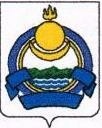 Администрация муниципального                                       Буряад Республикынобразования «Сосново-Озерское»                                        «Яруунын аймагай   Еравнинского района                                                             Нарhатын» муниципальнаРеспублики Бурятия                                                               байгуулгын Захиргаан671430, Республика Бурятия, Еравнинский район, с. Сосново-Озерское, улица Первомайская, 129                                                           тел. (8-30135)21-6-86,  (факс) 21-1-67   e-mail: amososnovooz@mail.ruПОСТАНОВЛЕНИЕот  04 июня 2019 г. 				№				с. Сосново-Озерское О внесении изменений и дополнений в Административный регламент осуществления муниципального  жилищного контроля в муниципальном образования «Сосново-Озерское», утвержденный Постановлением администрации муниципального образования сельское поселение «Сосново-Озерское» от 14.12.2018 г. №140	На основании экспертного заключения  отдела правовой экспертизы муниципальных правовых актов от 08.02.2019 г. №01.05-31-147, в целях приведения муниципального нормативного правового акта Федеральному закону от 26.12.2008 г. №294-ФЗ «О защите прав юридических лиц и индивидуальных предпринимателей  при осуществлении государственного контроля (надзора) и муниципального контроля», Администрация муниципального образования сельское поселение «Сосново-Озерское» постановляет:Внести в Административный регламент осуществления муниципального  жилищного контроля в муниципальном образования «Сосново-Озерское», утвержденный Постановлением администрации муниципального образования сельское поселение «Сосново-Озерское» от 14.12.2018 г. №140 следующие изменения и дополнения:в абзаце 1 пункта 1.6:-пункты «в», «г» считать пунктами «д», «е» соответственно;- добавить пункты «в», «г» следующего содержания:«в) знакомиться с документами и (или) информацией, полученными органами муниципального контроля в рамках межведомственного информационного взаимодействия от государственных органов, иных органов местного самоуправления либо подведомственных государственным органам или иным органам местного самоуправления организаций, в распоряжении которых находятся эти документы и (или) информация;г) представлять документы и (или) информацию, запрашиваемые в рамках межведомственного информационного взаимодействия, орган муниципального контроля по собственной инициативе;Обнародовать настоящее постановление путем вывешивания на информационных стендах, а также разместить на сайте http://сосново-озёрское.рфНастоящее Постановление вступает в силу со дня обнародования.Глава- руководитель Администрации МО СП «Сосново-Озерское»:			Э.Б. Дондоков